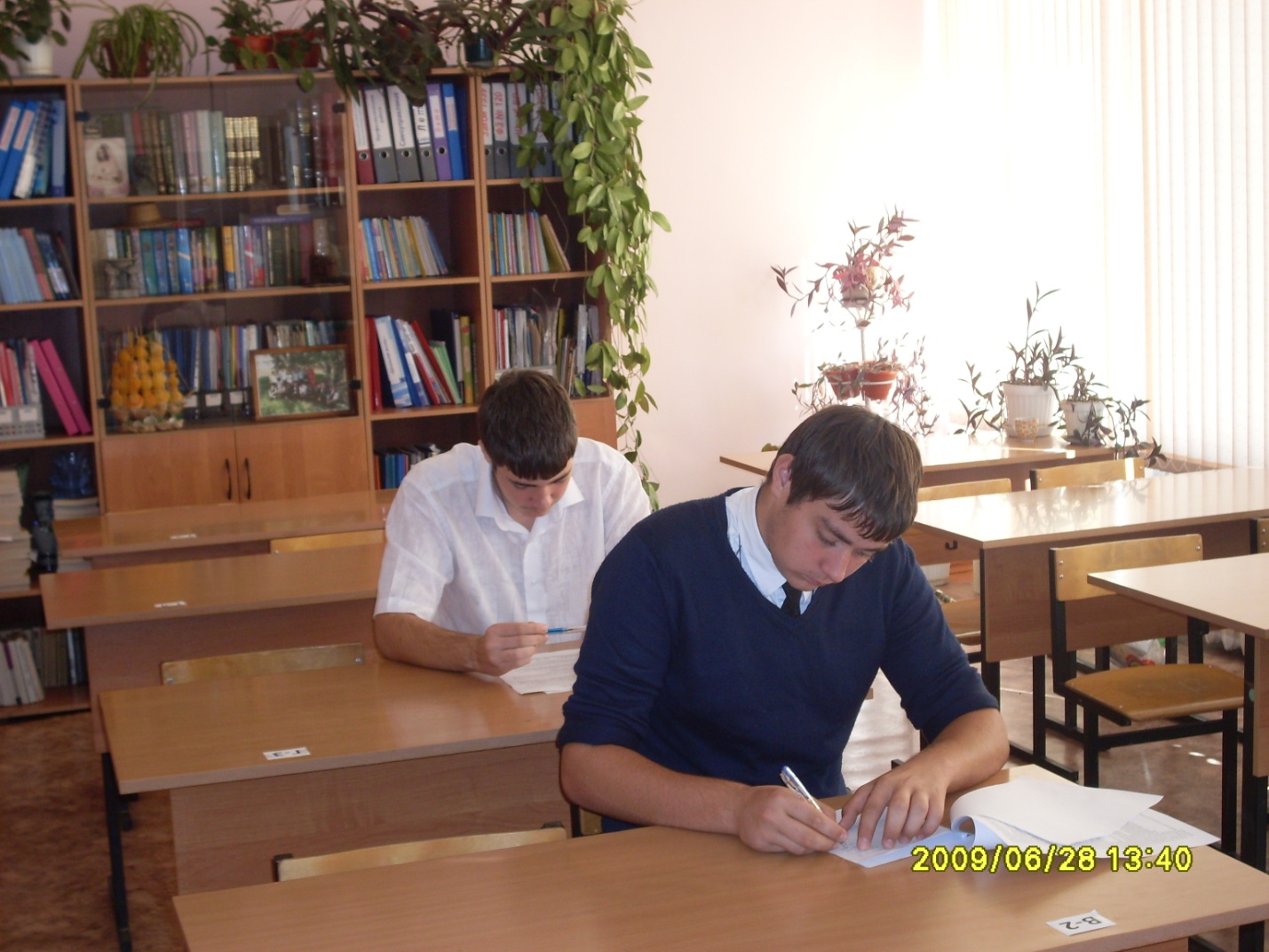 Всероссийская олимпиада школьников по физике  12.10.2012 года в МБОУ СОШ № 12